KONSERT I SALEN MED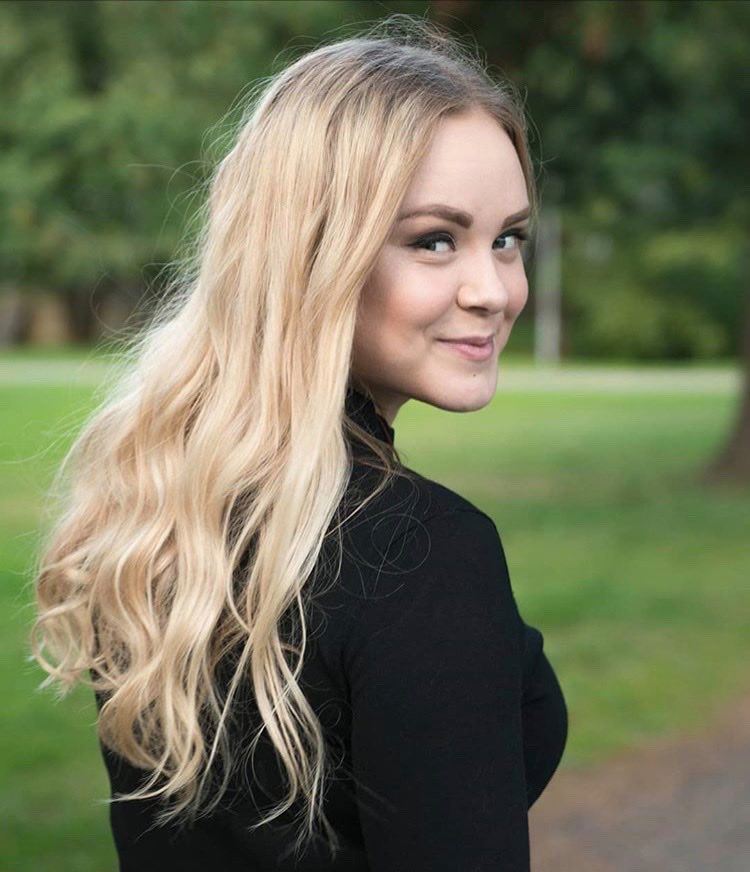 Aurora HeimdalMandag 29. november kl. 18:00 – 20:00 Vi byr på pizza før konsertenArrangementet er gratis og alkoholfrittSi fra om du kommer innen mandag 29/11 kl. 12:00 november til 
lars.ove.berge@sykehuset-innlandet.noEller på telefon 61 14 75 50/984 42 828 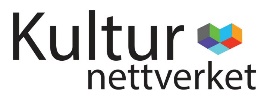 